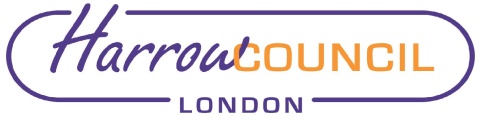 Section 2 – ReportIntroduction 2.1	The Local Government Finance Act 2012 introduced the Business Rate 	Retention (BRR) scheme from 01 April 2013. 2.2	The statutory framework requires a billing authority, before the beginning of a financial year, to forecast the amount of business rates that it will collect during the course of the year and, from this, to make a number of allowable deductions in order to arrive at a figure for its non-domestic rating income. The calculation that Harrow makes before the start of the financial year determines how much Harrow must pay to central government and its major precepting authorities during the course of the year.  	Background 2.3	Under the Local Government Finance Act 1988, as amended by the Local Government Finance Act 2012, regulations set out detailed formulae for the calculation of an annual estimated Business Rates. The starting point is the amount payable by businesses to the authority under s.43 and 45 of the 1988 Act in the preceding year.  An estimate is then calculated taking into account adjustments for RPI, transitional protection payments, collection costs and disregarded amounts. At the end of each year the authority must arrange for calculations and amounts to be certified in accordance with arrangements set out by the Secretary of State. 2.4	Income raised will, for the financial year 2023/24, be allocated as follows; Harrow retains 30%, the GLA retains 37%, and the Department for Levelling Up, Housing & Communities (DLUHC) retains the balance, 33%.	Throughout the year, the authority retains a fixed amount and pays a fixed amount to preceptors. Any difference between forecast amounts and final outturns will result in a surplus, or deficit on the billing authority’s Collection Fund. Any such surplus or deficit is shared between the parties to the Pool and has to be taken into account as part of the future year’s budget process. Harrow’s National Non-Domestic Rates (NDR) retained amount for 2023/242.5	The forecast in this report takes into account the latest data available including an estimate of likely reliefs, reductions due to appeals and an estimate of likely losses due to some debts being uncollectable.2.6	The forecast is required to be formally notified to DLUHC and preceptors. This is done by billing authorities having to complete a DLUHC business rates return estimating the likely business rates. The return takes the form of a formal National Non-Domestic rates return 1 (NDR1) and uses the data used for the Council’s Business Rates Tax Base estimate. 2.7	The calculation of Harrow’s NDR income figure for 2023/24 and for the formal outturn is therefore as follows:*Section 31 grants are given to LA’s to compensate them for non-statutory rate relief schemes that DLUHC imposes on Councils. It is therefore imperative that the two are monitored together to ensure the overall quantum from the 2 income streams remains static. The quoted cumulative amounts feed into the budget process. ** DLUHC has frozen the business rates multiplier 2023/24.Reasons for a Lower / Higher Retention Amount in 2023/242.14	Historically, rateable value generally reduces annually in Harrow, this being a trend that has existed locally for several years and one that is likely to continue. This is because Harrow’s tax base is suffering losses which are not being offset by growth.  2.15	The reasons for the changes in yield are mainly:Tax Base is being eroded by commercial property being converted to domestic accommodation or being demolished and awaiting domestic properties being builtMore occupiers claiming Small Business Rates Relief (SBRR) and Retail ReliefMore occupiers claiming 80% mandatory charitable relief (eg school Academies’)Insufficient new commercial properties being built to offset losses, &Collection rates being impacted by the current recession.2.16	The tax base used to calculate the 2023/24 rate retention amounts has not this year benefited from the September 2022 CPI which is used to calculate the following financial year’s rating multiplier. This is because DLUHC, has for 2023/24, not applied inflation to the multiplier.2.17	The tax base used to calculate the 2023/24 rate retention amounts has however benefited from the 2023 national rate revaluation. This meant that the current rateable values (RV’s) came into force from 1 April 2017 have been replaced with the 2023 re-valuation values.The last valuation values were based on valuations as at April 2015. The retention amounts have been estimated based on the draft 2023 List RV’s supplied by the Valuation Office Agency (VOA) as at 17/11/2022. Harrow’s rateable values increased by 8.3% which resulted in a slightly higher retention amount. It will not be possible for rate payers to appeal against the new RV’s until they come into force on 1 April 2023. Whilst it is impossible to predict the level of appeals that might occur, this issue carries considerable risk and a larger than usual allowance has been built into the figures to mitigate against excessive losses. This is because historically Harrow has received a disproportionate amount of appeals compared to London and indeed the rest of the country. Losses to the rateable value from the 2017 List to date are approximately 6.3% compared with 4.7% that the Government estimated would be lost nationally.Implementation of Further reliefs for the period 1/4/23 to 31/3/24  and further financial years, as announced in the Autumn Budget2.17	At the Budget announcement on 17 November 2022, the Chancellor also stated that the Government would provide a package of business rates measures for 2023/24 in tandem with the Business Rates re-valuation which comes into effect on the 1/4/2023, namelyAn extension of the retail relief scheme for eligible retail, hospitality and leisure properties with 75% relief (increased from 50% in the previous year) on rates bills up to £110,000 per business The introduction of a new Transitional Relief Scheme, with upward transitional relief supporting properties by capping bill increases caused by the changes in rateable values at the 2023 re-valuation.A continuation of the Supporting Small Business schemes  (SSBS) which will support the smallest businesses by ensuring increases or the loss of reliefs is capped at £600 per year from 1/4/2023.A freezing of the multipliers at 49.9p (small business multiplier) and 51.2p (standard multiplier) 2.18 	With regards point 1 - The scope of the discount for 2023/24 will increase to 75% for retail, hospitality and leisure properties. Further details on the eligibility for the scheme will be included in future guidance.2.19	With regards point 2 -The government will introduce a new Transitional Relief Scheme for small and medium businesses.  This new Transitional Relief schemes will be more targeted, only supporting ratepayers facing the largest bill increases. Regulations will be issued in due course. The caps on increases, which will restrict increases for 2023-24, are - 5% for small premises (up to £28k RV in London), 15% for medium premises (£28,001 to £100k RV) and 30% for larger premises (over £100k RV).2.20	With regards point 3 – Supporting Small Business Scheme (SSBS) - Bill increases for the smallest businesses losing eligibility or seeing reductions in SBRR or Rural Rate Relief (RRR) will be capped at £600 per year from 1 April 2023.  This means no small business losing eligibility for SBRR or RRR will see a bill increase of more than £50 per month in 2023-24. Further details on the eligibility for the scheme will be included in future guidance. The scheme will operate up to five further years beyond 2023/24 financial year.2.21	Harrow Council will be expected to use its discretionary relief powers (under section 47 of the Local Government Finance Act 1988 as amended) to grant the discounts set out in points 1, 2 & 4 above, in line with the relevant eligibility criteria. No new legislation will be required to deliver the scheme.2.22	Cabinet is therefore requested to authorise the Director of Finance to implement the prescribed support for businesses, once guidance is issued, including the writing of policies, making changes to the now defunct Discretionary Business Rates Retail Relief Scheme (which operated for 2019/20, 2020/21 & 2021/22), as well as implementing a TR scheme for small and medium businesses and the SSBS scheme in line with guidance issued or to be issued in the future.2.23	Central government will fully reimburse Harrow for the local share of the discretionary relief (using a grant under section 31 of the Local Government Act 2003). The Government expects local government to grant relief to qualifying ratepayers.Legal Implications	Schedule 7B of the Local Government Finance Act 1988, as amended, reserves the right for the Secretary of State to direct billing authorities to make calculations and supply information and in the absence of such a direction, to make regulations imposing similar requirement. For the year commencing on 1st April 2023, regulations require that on or before 31 January in the preceding year, billing authorities must estimate the amount of NDR income, calculate the amount of the central share, calculate the amount for each precepting authority’s share, estimate the amount of qualifying relief and notify the Secretary of State and relevant precepting authority of these estimates or calculations. This will be done via a form known as NNDR1. The Government has set out the process for this in the Non-Domestic Rating (Rates Retention) Regulations 2013. A delegation is also included to enable the Council's Chief Finance Officer (section 151 officer) to fulfil the notification requirements described above.	At present the regulations and legislation do not appear to require decisions to be taken at a particular level within the Council.  In the absence of any specific statutory requirement as to decision making, it is necessary to take account of the Functions and Responsibilities Regulations 2000 which set out decisions which can and cannot be taken by the Executive.  	Under the Council's constitution, approving the budget (including setting the Council Tax) is reserved to full Council. Budget is defined as allocation of financial resources to different services and projects, proposed contingency funds, setting the council tax including decisions relating to the control of the Council's borrowing requirement, the determination and control of its capital expenditure and the setting of virement limits. Calculating the business rates estimates is not part of this overall budget approval, although the estimate used will be taken into account when considering the Council's financial position.  It is appropriate for this decision to be taken by Cabinet in the same way as the council tax base is a Cabinet decision.	Article 6 of the Council’s Constitution states a key decision is an executive decision which:(i) 	is likely to result in the Council incurring expenditure which is, or the making of savings which are, significant having regard to the Council’s budget for the service or function to which the decision relates; or(ii) 	is likely to be significant in terms of its effects on communities living or working in an area of two or more wards of the Borough. A decision is significant for the purposes of (i) above if it involves expenditure or the making of savings of an amount in excess of £1m for capital expenditure or £500,000 for revenue expenditure or, where expenditure or savings are less than the amounts specified above, they constitute more than 50% of the budget attributable to the service in question.Financial ImplicationsSection 31B of the Act requires the local authority to set a council tax sufficient to meet its expenditure by taking into account other sources of income such as government grants and non-domestic rates. The business rate outturn has a direct bearing on the Council’s budget and the Council Tax set for 2023-2024. The approval of the business rates yield is therefore a key action in ensuring the Council meets its statutory duty to balance its budgets. The retained amount for Harrow regarding Business Rates is therefore determined to be £12.768m which is 30% of the estimated business rates to be retained. Together with the estimated s31 grant, the figure aligns with the draft budget figure of £17.641m retained income. This estimated NDR income figures will become the actual NDR income for 2023/24 and will be used in setting the 2023/24 budget. Collection rates have been lower than expected in 2022/23 but Harrow has provisions for bad debt to 31/3/23 of covering approximately 70% of current business rates arrears to 31/3/2022. As such, the tax base reflects current performance whilst building in over £1m for potential bad debt in 2023/24 should collection performance be further hampered by the cost-of-living crisis and its impact on the economy.The estimated amount will be reflected in the Council’s Final Revenue Budget for 2023-24. The actual NDR income received will not actually be available to the authority as it will go directly into the collection fund. At the end of the year any surplus or deficit in the collection fund will be taken into account as part of future year’s rate retention calculations. Any risk will therefore be borne, in the first instance, by the collection fund rather than the general fund.Relief schemes announced in the November budget will be fully compensated by s31 grants. As such, where Harrow awards additional reliefs under its discretionary powers which have been mandated by Central Government, and in turn its business retention take is reduced, this will be fully offset by 100% compensatory grant so the Council is no worse off.Performance IssuesThere is the potential that collection rates will be lower than anticipated in the tax base should the economy continue to be impacted by the on-going cost of living crisis. However as already stated, any immediate risk will be borne, in the first instance, by the collection fund, which will give the authority time to address matters should a worse scenario than planned for materialise.	Environmental Implications There are no direct environmental impacts anticipated from the recommendations contained within this report.  Data Protection Implications There are no direct data protection impacts anticipated from the recommendations contained within this report.Procurement ImplicationsThere are no procurement impacts anticipated from the recommendations contained within this report.Risk Management ImplicationsRisks included on corporate or directorate risk register? NoYes - as part of MTFSSeparate risk register in place? No but part of overall budget risksThe relevant risks contained in the register are attached/summarised below. N/AWhilst Officers have estimated the tax base as accurately as possible within the data available, there are risks which should be considered as set out in the table below.Equalities implicationsThere are no Equalities implications from this report.Council PrioritiesThe Business Rates Baseline allows the Council to raise local funding which is fundamental in supporting all corporate priorities as Business Rates Retention is a key element of the Council’s overall budget. As such it supports:1. A council that puts residents first2. A borough that is clean and safe3. A place where those in need are supportedSection 3 - Statutory Officer ClearanceStatutory Officer: Sharon DanielsSigned on behalf of the Chief Financial OfficerDate: 14 December 2022Statutory Officer: Baljeet VirdeeSigned on behalf of the Monitoring OfficerDate: 14 December 2022Chief Officer: Dawn CalvertSigned off by the Corporate DirectorDate: 14 December 2022Head of Procurement: Nimesh MehtaSigned off by the Head of ProcurementDate: 15 December 2022Head of Internal Audit: Susan DixonSigned off the Head of Internal AuditDate: 19 December 2022Has the Portfolio Holder(s) been consulted?  Yes        Mandatory ChecksWard Councillors notified:  NO, as it impacts on all Wards EqIA carried out:  NO, this is a technical financial report which does not require an EqIA.EqIA cleared by:  N/ASection 4 - Contact Details and Background PapersContact:  Fern Silverio (Head of Service – Collections & Housing Benefits), Tel: 020-8736-6818 / email: fern.silverio@harrow.gov.ukBackground Papers:  The Local Authorities (Funds) (England) Regulations 1992 http://www.legislation.gov.uk/ukpga/1992/14/contents The Non-Domestic Rating (Rates Retention) Regulations 2013 http://www.legislation.gov.uk/ukdsi/2013/9780111532959/contentsCall-in waived by the Chair of Overview and Scrutiny Committee - NOReport for:CabinetDate of Meeting:19 January 2023Subject:Calculation of Business Rates Tax Base for 2023-2024Key Decision:Yes Responsible Officer:Dawn Calvert - Director of Finance & AssurancePortfolio Holder:Councillor David Ashton – Portfolio Holder for Finance and Human ResourcesExempt:NoDecision subject to Call-in:Yes Wards affected:AllEnclosures:NoneSection 1 – Summary and Recommendations1.1 The Local Government Finance Act 1988 places a duty on the authority to calculate the business rates for the area annually as part of its budget setting process. 1.2 This report estimates the business rates yield for 2023-2024, of which the Council is allowed to retain an element described in more detail below. This element forms an important part of budget setting for the coming financial year.1.3 Regulations require billing authorities to formally calculate the estimated level of non-domestic rates (NDR) it anticipates to collect for 2023-2024 and pass this information to the Secretary of State and precepting authorities by  31 January in the preceding financial year.  1.4 Harrow’s share is 30% with central government’s share being 33%, and the GLA 37%.Recommendations: That Cabinet considers the information given in this report and: (a) Notes the approach and assumptions for the calculation of the Council’s business rates yield as set out in this report.(b) Agrees that, in accordance with the Non-Domestic Rating (Rates Retention) Regulations 2013, the amount calculated by the London Borough of Harrow as its business rates yield for the year 2023-2024 shall be £12.768m as shown in the table below.(c) Agrees that the Council's Chief Finance Officer (section 151 officer), following consultation with the Portfolio Holder for Finance and Human Resources, be authorised to submit the notification of the calculation of the estimated Non-Domestic Rates income to the Secretary of State and the Greater London Authority (GLA) by 31 January 2023 or other date as may be prescribed.(d) Agrees that the Council's Chief Finance Officer (section 151 officer), following consultation with the Portfolio Holder for Finance and Human Resources, be authorised to submit revised figures (from those above) to the Secretary of State and GLA, if further clarification is received from the Department for Levelling Up, Housing & Communities (DLUHC) on the financial impact of the proposed changes to the authority and how this is to be calculated.(e) Agrees that the Council's Chief Finance Officer (section 151 officer),following consultation with the Portfolio Holder for Finance and Human Resources, be authorised to implement the announced Autumn Budget business rates measures, namely a new retail relief for eligible retail, hospitality and leisure properties, a Transitional Relief (TR) scheme for small and medium sized businesses, and a Supporting Small Business scheme (SSBS),  once the detail is known, for the financial year 2023/24 and beyond. This will also involve the Director of Finance exercising discretion under s47 of the Local Government Finance Act 1988, (as amended) in order to introduce / operate the scheme.Reason (for recommendations):  To fulfil the Council’s statutory obligation to provide estimates and calculations in relation to NDR for 2023-2024.Gross Rates Yield:                Total Rateable value  x  NDR rate multiplierGross Rates Yield:                Total Rateable value  x  NDR rate multiplierGross Rates Yield:                Total Rateable value  x  NDR rate multiplierGross Rates Yield:                Total Rateable value  x  NDR rate multiplierLess Mandatory ReliefsLess Mandatory ReliefsLess Mandatory ReliefsLess Mandatory ReliefsLess Discretionary ReliefsLess Discretionary ReliefsLess Discretionary ReliefsLess Discretionary ReliefsLess estimated losses on CollectionLess estimated losses on CollectionLess estimated losses on CollectionLess estimated losses on CollectionLess Allowance for costs of collection (as set by DLUHC formula)Less Allowance for costs of collection (as set by DLUHC formula)Less Allowance for costs of collection (as set by DLUHC formula)Less Allowance for costs of collection (as set by DLUHC formula)Plus or Minus Rate Retention Adjustments for:                 Change in Rateable Value due to growth or                  reduction in property numbers                 Adjustment due to Appeals                  Plus or Minus Rate Retention Adjustments for:                 Change in Rateable Value due to growth or                  reduction in property numbers                 Adjustment due to Appeals                  Plus or Minus Rate Retention Adjustments for:                 Change in Rateable Value due to growth or                  reduction in property numbers                 Adjustment due to Appeals                  Plus or Minus Rate Retention Adjustments for:                 Change in Rateable Value due to growth or                  reduction in property numbers                 Adjustment due to Appeals                  Net Business Rates Yield and base of the calculation of central and local sharesNet Business Rates Yield and base of the calculation of central and local sharesNet Business Rates Yield and base of the calculation of central and local sharesNet Business Rates Yield and base of the calculation of central and local sharesProjected NDR Income calculation for 2023/24Projected NDR Income calculation for 2023/24Projected NDR Income calculation for 2023/24Using current year data (2023 Draft List @ 17/11/2022) Using current year data (2023 Draft List @ 17/11/2022) Using current year data (2023 Draft List @ 17/11/2022) £mGross Rateable value - Rating List 2023 draft listGross Rateable value - Rating List 2023 draft listGross Rateable value - Rating List 2023 draft list145,715,704aSmall Business Rate Multiplier 2022/23Small Business Rate Multiplier 2022/23Small Business Rate Multiplier 2022/230.499bInflation Assumption / CPI @ Sept 2022*Inflation Assumption / CPI @ Sept 2022*Inflation Assumption / CPI @ Sept 2022*0.00%cAssumed Small Business Rate Multiplier 2023/24Assumed Small Business Rate Multiplier 2023/24Assumed Small Business Rate Multiplier 2023/240.499db x c(+b)b x c(+b)Notional gross yield figureNotional gross yield figureNotional gross yield figure72,712,136ea x da x dLess In year RV fluctuations -  1.00%Less In year RV fluctuations -  1.00%Less In year RV fluctuations -  1.00%0Expected Notional gross yield figureExpected Notional gross yield figureExpected Notional gross yield figure72,712,136eLosses due to Small business rate relief Losses due to Small business rate relief Losses due to Small business rate relief 7,196,368fChange in notional gross yield Change in notional gross yield Change in notional gross yield 0.00%gProjected small business rate relief 2023/24Projected small business rate relief 2023/24Projected small business rate relief 2023/247,196,368hf x gf x gLosses due to Empty property exemptionsLosses due to Empty property exemptionsLosses due to Empty property exemptions1,250,000iChange in notional gross yield Change in notional gross yield Change in notional gross yield 0.00%jProjected Empty property exemptions 2023/24Projected Empty property exemptions 2023/24Projected Empty property exemptions 2023/241,250,000ki x ji x jLosses due to Mandatory reliefLosses due to Mandatory reliefLosses due to Mandatory relief6,243,695lChange in notional gross yield Change in notional gross yield Change in notional gross yield 0.00%mProjected Mandatory Relief 2023/24Projected Mandatory Relief 2023/24Projected Mandatory Relief 2023/246,243,695nl x ml x mLosses due to Discretionary reliefLosses due to Discretionary reliefLosses due to Discretionary relief55,000oChange in notional gross yield Change in notional gross yield Change in notional gross yield 0.00%pProjected Discretionary Relief 2023/24Projected Discretionary Relief 2023/24Projected Discretionary Relief 2023/2455,000qo x po x pAdditional Yield generated from SBR supplementAdditional Yield generated from SBR supplementAdditional Yield generated from SBR supplement-500,000Less Cost of collectionLess Cost of collectionLess Cost of collection242,610-257,390rProjected contribution to the poolProjected contribution to the poolProjected contribution to the pool58,224,463se-h-k-n-q-re-h-k-n-q-rLosses in collection 2%Losses in collection 2%Losses in collection 2%1,164,489tLosses due to appeals Losses due to appeals Losses due to appeals 2,500,000uLosses due to Enterprise ZonesLosses due to Enterprise ZonesLosses due to Enterprise Zones0vGain due to Renewable Energy schemesGain due to Renewable Energy schemesGain due to Renewable Energy schemes0wGain due to New DevelopmentsGain due to New DevelopmentsGain due to New Developments0xNet Transitional relief (gain)   - IGNORENet Transitional relief (gain)   - IGNORENet Transitional relief (gain)   - IGNORE0yNet contribution to the poolNet contribution to the poolNet contribution to the pool54,559,974zs- t-u-v-w-xs- t-u-v-w-xLess Other  Reductions - DCLG S31 Initiative 1 Retail Relief Less Other  Reductions - DCLG S31 Initiative 1 Retail Relief Less Other  Reductions - DCLG S31 Initiative 1 Retail Relief 12,000,000Contribution to poolContribution to poolContribution to pool42,559,974Less Central Share (33% to Government)Less Central Share (33% to Government)Less Central Share (33% to Government)-14,044,791Less GLA Transport (37%)Less GLA Transport (37%)Less GLA Transport (37%)-15,747,190NDR Income retained = 30%NDR Income retained = 30%NDR Income retained = 30%12,767,992Add estimated s31 Grant re Reliefs initiatives *Add estimated s31 Grant re Reliefs initiatives *Add estimated s31 Grant re Reliefs initiatives *£4,873,000Overall Retention & s31 GrantOverall Retention & s31 GrantOverall Retention & s31 Grant17,640,992Risk DescriptionMitigationsRAG1.Rate Retention calculation is inaccurateProcesses in place to validate tax base calculations. Calculation rules are mainly mandated by regulations although it also relies on Officers best estimates and local Harrow knowledge regarding commercial hereditaments.Green2.Expected Collection rate not achievableA strict recovery program in place and BDP provisions for arrears are currently well provided for which would mitigate lower collection rates by up to an additional 1-2% in the short term.Amber3.Losses specifically due to the cost-of-living crisisFacts as we know them taken into account and best estimates based on historical and current knowledge used as a guide.We have £2m in unused Appeal provisions and these will be regularly reviewed to ensure any potential new risks are mitigate against.Amber4.Volatility in the rating listThe authority has no certainty regarding detrimental changes to the list. There are many potential changes that could occur (as below) and therefore the estimates rely on historical knowledge and officers’ best estimate.•A specific level of Appeals cannot be anticipated, •Property demolitions may occur which were not anticipated,•There may be Valuation Officer review of assessments which give rise to reductions in rateable value, especially risky due to the pandemic and the need for values to reflect lower occupancy specifically re office space•Substantial backdated RV reductions may occur which were not anticipated,•Rating is “reactive”; appeals served now may not be considered and resolved for a number of years, and,•Large hereditaments could have a disproportionate effect on Harrow, for example, heavy industrial plants etc, whose assessments may be challenged on multiple occasions through the life of the Rating List.AmberHigher than anticipated losses due to Appeals materialisesWhilst historically Harrow’s losses have been higher than Central Government suggested percentages, this has been mitigated against by allowing £2.5m Appeals Provisions in year one of the List coming into play. As losses materialise over 3-5 years, building up provisions yearly will ensure no large loss due to this. Also, future years will be reviewed to ensure a fighting fund exists to cater for potential large losses in the future should they occur. Amber